7th Grade General Supply List 2019-20202 inch - 3-ring Binder for organization to support all classes4 – Three-prong folders with pockets (3 for Social Studies & 1 for Language Arts)10 – File Folders (Science)2 – Clear Sheet Protectors (Social Studies)2 Composition books (no spiral) – (Math & Language Arts)3 Packs loose-leaf paper (college ruled)Graph Paper5 Glue SticksPair of scissors1 Pack of 5 different colored Hi-lighters2 Packs of 100 post-its Blue, Black, and Red pensPencils 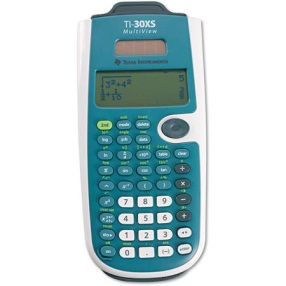 Pencil Pouch Hand-held pencil sharpenerColored PencilsDry-erase markers (at least two)1 – 100 pack of index cardsCalculator – TI-30 XS Multi-view is the recommended calculator7th Grade Donation ListTissues		Hard Candy     	 Paper towels		Markers Hand sanitizer	Sanitizer wipes	 Dry Erase Markers*Several of the 7th grade teachers will have Bring Your Own Device (BYOD) classrooms this year. We will provide more information once the school year starts. 